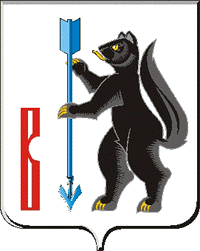 АДМИНИСТРАЦИЯГОРОДСКОГО ОКРУГА ВЕРХОТУРСКИЙП О С Т А Н О В Л Е Н И Еот 04.06.2018г. № 483г. ВерхотурьеОб утверждении Примерного  положения  о клубном формировании муниципального  учреждения культуры городского округа Верхотурский, Примерного положения о народном коллективе любительского художественного творчества, образцовом коллективе любительского художественного творчества, народной самодеятельной студии, народном коллективе ветеранов муниципального учреждения культуры и детской школы искусств городского округа Верхотурский           В  соответствии с Федеральным законом от 06 октября 2003 года N 131-ФЗ "Об общих принципах организации местного самоуправления в Российской Федерации", Приказом Министерства культуры Свердловской области от 23 января 2018 года N 15 "Об утверждении Положения о присвоении и подтверждении звания "народный коллектив любительского художественного творчества", "образцовый коллектив любительского художественного творчества", "народная самодеятельная студия", "народный коллектив ветеранов». Типового положения о народном коллективе любительского художественного творчества, образцовом коллективе любительского художественного творчества, народной самодеятельной студии, народном коллективе ветеранов и Типового положения о клубном формировании учреждения культурно-досугового типа в Свердловской области», Методическими рекомендациями по применению Типового положения о клубном формировании учреждения культурно-досугового типа в Свердловской области, Методическими рекомендациями по применению Типового положения о народном коллективе любительского художественного творчества, образцовом коллективе любительского художественного творчества, народной самодеятельной студии, народном коллективе ветеранов,  в целях совершенствования деятельности  клубных формирований, работающих на базе муниципальных учреждений культуры городского округа Верхотурский, актуализации отдельных аспектов организации работы клубных формирований и приведения их в соответствие с действующим законодательством, руководствуясь Уставом городского округа Верхотурский,ПОСТАНОВЛЯЮ:Утвердить:1)  Примерное положение о клубном формировании муниципального учреждения культуры городского округа Верхотурский (прилагается);2)  Примерное положение о народном коллективе любительского художественного творчества, образцовом коллективе любительского художественного творчества, народной самодеятельной студии, народном коллективе ветеранов муниципального  учреждения культуры и детской школы искусств городского округа Верхотурский (прилагается).2.  Признать утратившим силу постановление Администрации городского округа Верхотурский от 21.03.2018г. № 199 «Об утверждении Примерного положения о клубном формировании культурно-досугового учреждения».        3. Опубликовать настоящее постановление в информационном бюллетене «Верхотурская неделя» и разместить на официальном сайте городского округа Верхотурский.       4. Контроль исполнения настоящего постановления возложить на заместителя главы Администрации городского округа Верхотурский по социальным вопросам Бердникову Н.Ю.Главагородского округа Верхотурский                                                       А.Г. Лиханов УТВЕРЖДЕНОпостановлением Администрациигородского округа Верхотурскийот 04.06.2018г. № 483«Об утверждения Примерного положенияо клубном формировании муниципального учреждения культурыгородского округа Верхотурский,
Примерного положения о народном коллективе любительского художественноготворчества, образцовом коллективе любительского художественного творчества, народной самодеятельной студии, народном коллективе ветеранов муниципального  учреждения культуры и детской школы искусств городского округа Верхотурский»ПРИМЕРНОЕ  ПОЛОЖЕНИЕо клубном формировании муниципального учреждения культуры городского округа ВерхотурскийНастоящее  Примерное  положение о клубном формировании муниципального учреждения культуры городского округа Верхотурский (далее – Положение) разработано   в целях создания благоприятных условий для сохранения единого культурного пространства на территории городского округа Верхотурский,  формирования унифицированного подхода к организации деятельности клубных формирований, а также оказания организационно-методической поддержки и стимулирования деятельности клубных формирований, работающих на базе  муниципальных учреждений культуры городского округа Верхотурский, на основе:1) постановления Верховного Совета РСФСР от 01.11.1990 № 298/3-1                 «О неотложных мерах по улучшению положения женщин, семьи, охраны материнства и детства на селе»;2) Методических указаний по реализации вопросов местного значения в сфере культуры городских и сельских поселений, муниципальных районов и Методических  рекомендаций по созданию условий для развития местного традиционного народного художественного творчества, утвержденных приказом Министерства культуры и массовых коммуникаций Российской Федерации от 25.05.2006 № 229;3) Единого квалификационного справочника должностей руководителей, специалистов и служащих, утвержденного приказом Министерства здравоохранения и социального развития Российской Федерации от 30.03.2011 № 251н;4) Национального стандарта Российской Федерации ГОСТ Р 55594-2013 «Услуги населению. Услуги по обучению населения на курсах и в кружках. Общие требования», утвержденного приказом Федерального агентства по техническому регулированию и метрологии от 06.09.2013 № 872-ст;5) Типовых отраслевых норм труда на работы, выполняемые в культурно-досуговых учреждениях и других организациях культурно-досугового типа, утвержденных приказом Министерства культуры Российской Федерации  от 30.12.2015 № 3448;6) Методических рекомендаций по формированию штатной численности работников государственных (муниципальных) культурно-досуговых учреждений и других организаций культурно-досугового типа с учетом отраслевой специфики, утвержденных приказом Министерства культуры Российской Федерации   от 30.12.2015 № 3453;7) Формы федерального статистического наблюдения 7-НК «Сведения об организации культурно-досугового типа», утвержденной приказом Федеральной службы государственной статистики от 07.12.2016 № 764 «Об утверждении статистического  инструментария для организации Министерством культуры Российской Федерации федерального статистического наблюдения за деятельностью организаций культуры»;8) Примерного положения о клубном формировании культурно-досугового учреждения, одобренного решением коллегии Министерства культуры Российской Федерации от 29.05.2002 № 10 «О некоторых мерах по стимулированию деятельности муниципальных учреждений культуры»;9) Примерного положения о коллективе любительского 
художественного творчества, утвержденного приказом федерального государственного бюджетного учреждения культуры «Государственный Российский Дом народного творчества» от 27.12.2013 № 263;10) Положения о детском любительском театральном коллективе (приложение к письму Министерства культуры Российской Федерации                                                от 31.07.2014 № 161-01-39/02-ЕМ);11) Типового положения о клубном формировании учреждения культурно-досугового типа в Свердловской области, утвержденного приказом Министерства культуры Свердловской области от 23ю 01.2015г., №15.Положения о конкретных клубных формированиях, работающих на базе конкретного муниципального учреждения культуры городского округа Верхотурский, разрабатываются на основе  Положения, утвержденного постановлением Администрации городского округа Верхотурский соответственно, и утверждаются руководителем данного учреждения.Глава 1. Общие положения1. Под клубным формированием понимается добровольное объединение группы людей, основанное на общности интересов, запросов и потребностей в занятиях любительским художественным и техническим творчеством, в совместной творческой деятельности, способствующей развитию дарований его участников, освоению и созданию ими культурных ценностей, а также основанное на единстве стремления людей к получению актуальной информации и прикладных знаний в различных областях общественной жизни, культуры, литературы и искусства, науки и техники, к овладению полезными навыками в области культуры быта, здорового образа жизни, организации досуга и отдыха.2. К клубным формированиям относятся: 1) любительские объединения и клубы по интересам; 2) прочие клубные формирования, а именно:2.1) формирования самодеятельного народного творчества – кружки, коллективы и студии самодеятельного народного творчества (искусства);2.2) народные университеты и их факультеты, школы и курсы прикладных знаний и навыков, физкультурно-спортивные кружки и секции, группы здоровья и туризма, а также другие клубные формирования творческого, просветительского, физкультурно-оздоровительного и иных направлений, соответствующих основным принципам и видам деятельности учреждения. Народные университеты и их факультеты – это клубные формирования, задачей которых является организация гражданского образования населения в области культуры, науки, быта, техники и других отраслей знаний, характеризующиеся преобладанием лекционной и семинарской форм учебных занятий, переменным составом участников, зависящим от интереса, проявленного к теме. Школы и курсы прикладных знаний и навыков – это клубные формирования, задачей которых является обучение людей прикладным навыкам и умениям, которые имеют периодически обновляемый состав участников, утвержденную программу, календарно-тематический план на определенный период, но не более творческого сезона.3. Клубные формирования могут включать в себя структурные единицы (группы) по направлению подготовки, по возрасту участников или уровню мастерства. В статистическом учете группы клубного формирования учитываются как единица, при условии наличия отдельных программ подготовки на каждую группу, ведения отдельного Журнала учета работы группы клубного формирования (отдельной страницы в Журнале учета работы клубного формирования), соблюдения норм рекомендуемой минимальной численности в соответствии с типом клубного формирования и особенностей инфраструктуры.  4. Клубное формирование призвано способствовать:	1) приобщению населения к культурным традициям народов Российской Федерации, лучшим образцам отечественной и мировой культуры;2) дальнейшему развитию любительского художественного творчества, широкому привлечению к участию в творчестве различных социальных групп населения;3) организации досуга населения, гармоничному развитию личности, формированию нравственных качеств и эстетических вкусов;4) популяризации творчества профессиональных и самодеятельных авторов, создавших произведения, получившие общественное признание;5) приобретению знаний, умений и навыков в различных видах художественного творчества, развитию творческих способностей населения;6) созданию условий для культурной реабилитации детей-инвалидов и социализации детей из социально неблагополучной среды через творческую деятельность;7) созданию условий для активного участия в культурной жизни и творческой деятельности социально незащищенных слоев населения.5. В своей деятельности клубное формирование руководствуется:1) действующим законодательством Российской Федерации;2) уставом муниципального учреждения культуры  (далее – учреждение);3) муниципальным заданием, установленным учреждению;4) планом работы  учреждения;5) положением о клубном формировании;6) программой клубного формирования.6. Организация работы клубных формирований для отдельных категорий населения, в том числе детей и юношества, людей с ограниченными возможностями здоровья, пенсионеров, осуществляется с учетом требований действующего законодательства Российской Федерации и специальных нормативных правовых актов, регламентирующих деятельность с данными категориями населения.7. При организации деятельности клубных формирований должна быть обеспечена безопасность жизни и здоровья участников клубных формирований и персонала учреждения в соответствии с требованиями действующего законодательства.8. Организация работы клубных формирований, частично или в полном объеме финансируемых из бюджета, количественные и качественные показатели их деятельности определяются муниципальным заданием, установленным учреждению.9. Клубное формирование создается, реорганизуется и ликвидируется приказом руководителя учреждения. Клубному формированию предоставляется помещение для проведения занятий, оно обеспечивается необходимой материально-технической базой в рамках имеющихся у  учреждения финансовых и материальных ресурсов.10. Учебно-воспитательная  и  творческо-организационная работа в клубном формировании должна осуществляться в соответствии с программой клубного формирования, которая должна:1) отражать цель творческой и учебно-воспитательной работы клубного формирования; категорию и возраст участников; продолжительность обучения; режим занятий; виды занятий (лекции, семинары, тренинги, игровые занятия и иное); конечные результаты обучения;2) быть ориентирована на современные технологии и средства обучения и направлена на саморазвитие и самосовершенствование, обеспечивающее развитие творческих способностей участников;3) периодически обновляться с учетом внедрения новых технологий и инноваций культурно-творческой деятельности.11. Клубные формирования осуществляют свою деятельность в соответствии нормативами, установленными в главах 4 и 5 Положения.12. Занятия в клубных формированиях проводятся систематически не реже трех раз в неделю общей продолжительностью не менее 16 учебных и (или) репетиционных часов. Один учебный и (или) репетиционный час равен 60 минутам. Занятия в любительских объединениях, клубах по интересам, руководство которыми осуществляет участник любительского объединения, клуба по интересам, работающий на добровольной основе, проводятся не реже одного раза в месяц общей продолжительностью не менее 3 учебных и (или) репетиционных часов.13. Занятия в клубных формированиях проводятся в соответствии с расписанием занятий, утвержденным руководителем учреждения.          14. Клубные формирования могут осуществлять свою деятельность за счет средств бюджетного финансирования, от приносящей доход деятельности, оказания платных услуг,  целевых поступлений от физических и юридических лиц, выделенных на цели развития клубного формирования, а также добровольных пожертвований.         15. По согласованию с руководителем  учреждения клубные формирования оказывают платные услуги (проводят спектакли, концерты, представления, выставки и т.д.), помимо основного плана работы учреждения. Средства от реализации платных услуг используются на укрепление и модернизацию материально-технической базы клубного формирования, приобретение костюмов, реквизита, методических пособий, поощрение руководителей клубных формирований, а также оплату транспортных, визовых  и связанных с ними расходов при участии клубного формирования во всероссийских и зарубежных проектах.16. Руководители и лучшие участники клубных формирований, ведущие плодотворную творческую деятельность, представляются в установленном порядке на награждение всеми принятыми и действующими в отрасли формами поощрения.17. Планирование организации деятельности клубных формирований осуществляется на творческий сезон (сентябрь – май) или на календарный год (январь – декабрь).Глава 2. Любительские объединения и клубы по интересам 18. Любительские объединения – это клубные формирования, объединяющие людей с глубоким и устойчивым интересом к общему занятию, стремящихся обменяться результатами и навыками такого занятия, характеризующиеся преобладанием среди учебных форм самообразования, обмена знаниями и умениями, первостепенной ролью поисков, накопления информации, изготовления предметов, имеющих культурное и прикладное значение.Отличительными особенностями любительского объединения являются:наличие календарно-тематического плана занятий, репертуара, графика участия в массовых мероприятиях учреждения или его структурного подразделения;2) наличие своих уникальных культурных ценностей, созданных в результате творческой деятельности;3) существование, как правило, в художественном самодеятельном творчестве.19. Клубы по интересам – это клубные формирования, которые создаются с целью организации общения людей с единым глубоким и устойчивым интересом к чему-либо при отсутствии деятельности по созданию культурных ценностей. Отличительные особенности клуба по интересам: может не иметь строго фиксированного графика встреч и занятий;его общий количественный состав может не быть постоянным;не направлен на создание культурных ценностей;нацелен на саморазвитие личности;5) возможно наличие графика участия в массовых мероприятиях учреждения или его структурного подразделения.  20. Любительские объединения и клубы по интересам способствуют организации содержательного досуга населения, создают благоприятные условия для живого человеческого общения, участвуют в пропаганде достижений отечественной и мировой культуры, литературы, искусства, науки, формируют мировоззрение, воспитывают эстетический вкус, прививают навыки самоуправления и самообразования, развивают инициативу и предприимчивость.21. Перечень направлений, по которым может быть организована деятельность любительских объединений и клубов по интересам, приведен в Национальном стандарте Российской Федерации ГОСТ Р 55594-2013 «Услуги населению. Услуги по обучению населения на курсах и в кружках. Общие требования».Перечень направлений может быть расширен исполнителем услуг в зависимости от специфики определенных категорий населения, их возрастного, гендерного состава и условий функционирования  учреждения.22. Творческо-организационная работа в любительском объединении и клубе по интересам должна предусматривать: 1) организацию форм работы, характерных для данного любительского объединения, клуба по интересам (встречи, чаепития, вечера отдыха, групповые занятия, тренинги, привлечение профессионалов для консультаций и проведения встреч, занятий и иное);2) участие в пропаганде научно-технических знаний, достижений отечественной и мировой культуры, литературы, искусства (в зависимости от вида любительской деятельности);3) проведение общего собрания участников с подведением итогов творческой работы в конце творческого сезона;4) разработку и сбор методических материалов, программ, а также материалов, отражающих историю развития и творческой работы любительского объединения, клуба по интересам (планы, дневники, отчеты, альбомы, эскизы, макеты, программы, афиши, рекламы, буклеты и иное).Глава 3. Клубные формирования самодеятельного народного творчества23. Клубное формирование самодеятельного народного творчества – это добровольное объединение любителей и исполнителей музыкального, хорового, вокального, хореографического, театрального, изобразительного, декоративно-прикладного искусства, основанное на общности художественных интересов и совместной учебно-творческой деятельности участников, способствующее развитию дарований его участников, освоению и созданию ими культурных и технических ценностей.  Видами клубного формирования самодеятельного народного творчества являются кружок, коллектив и студия самодеятельного народного творчества (искусства).24. Кружок самодеятельного народного творчества – это клубное формирование самодеятельного народного творчества по приобретению определенных умений и навыков – вязания, вышивания, пения и иное, в котором творческо-исполнительская деятельность предваряется учебно-тренировочными занятиями, составляющими преобладающую часть всех занятий, и для которого характерен небольшой количественный состав участников (6–10 человек), отсутствие программы, подготовительных и (или) разновозрастных групп участников.25. Коллектив самодеятельного народного творчества (самодеятельный коллектив, коллектив самодеятельного искусства, любительский коллектив, коллектив любительского художественного творчества) – это клубное формирование самодеятельного народного творчества, объединяющее исполнителей музыкального, хорового, вокального, хореографического, театрального, изобразительного, декоративно-прикладного искусства и других жанров и направлений самодеятельного народного творчества, основанное на общности художественных интересов, совместном учебно-творческом процессе по освоению теоретических основ и исполнительских навыков. Количественный состав участников - 10 -25 человек. Данная норма не распространяется на вокальные, вокально-инструментальные и инструментальные ансамбли, а также на коллективы, работающие на базе сельских учреждений культурно-досугового типа.26. Студия самодеятельного народного творчества – это клубное формирование самодеятельного народного творчества, сочетающее в своей работе учебные, экспериментальные и производственные задачи, с преобладанием в содержании работы учебно-творческих занятий. В студии занятия ведутся по типовым программам в соответствии с календарно-тематическим планом. В состав студии могут входить несколько групп, различных по возрасту и (или) уровню подготовки. В культурно-досуговой работе ведущее положение занимают художественные студии – музыкальные, хореографические, вокальные, эстрадные, изобразительные, декоративно-прикладные, театральные, художественного слова, а также студии технического творчества и иное.27. Репертуар клубного формирования самодеятельного народного творчества формируется из произведений мировой и отечественной драматургии, музыки, хореографии и других жанров, лучших образцов отечественного и зарубежного искусства, многонационального искусства народов Российской Федерации, произведений современных отечественных и зарубежных авторов. Репертуар должен способствовать патриотическому, нравственному и эстетическому воспитанию, формированию толерантности, положительных жизненных установок,  пропаганде здорового образа жизни.28. Учебно-воспитательная работа в клубных формированиях самодеятельного народного творчества определяется планами и программами и должна включать: 1) во всех кружках, коллективах, студиях – ознакомление с историей искусств, процессами, происходящими в любительском народном творчестве, тенденциями развития отдельных его видов и жанров; обсуждение вопросов формирования репертуара. Участники формирований в учебно-ознакомительных целях посещают музеи, выставки, театры, концерты и другие учреждения культуры и мероприятия;2) в кружках, коллективах, студиях театрального искусства (драматических, музыкально-драматических коллективах, театрах кукол, юного зрителя, театрах малых форм – театрах эстрады, поэзии, миниатюр, пантомимы и иное) – занятия по актерскому мастерству, технике речи и художественному слову, музыкальной грамоте, постановке голоса; занятия по разучивание вокальных партий; работу с режиссером, драматургом, композитором, концертмейстером; работу над миниатюрой, тематической программой, литературной или литературно-музыкальной композицией, прозаическим, поэтическим произведением или циклом стихов;3) в кружках, коллективах, студиях музыкального искусства (хорах, вокальных ансамблях, ансамблях народной песни, ансамблях песни и танца, оркестрах народных инструментов, вокально-инструментальных ансамблях, музыкантов-исполнителей, певцов) – занятия по изучению музыкальной грамоты, сольфеджио, истории и теории музыки, хорового искусства, постановке голоса; занятия по разучиванию произведений для хора с сопровождением и без сопровождения, разучиванию произведений с солистами и ансамблями; занятия по разучиванию партий ансамблей, хоров; проведение общих репетиций; занятия по классическому и характерному тренажу,  разучиванию сольных, групповых танцев, хореографических миниатюр; занятия по обучению игре на музыкальных инструментах, ознакомлению с начальными принципами инструментовки для музыкальных ансамблей; проведение оркестровых занятий по разучиванию партий;4) в фольклорных кружках, коллективах, студиях  – изучение народной празднично-обрядовой культуры и местных исполнительских традиций, овладение народной манерой пения, разучивание вокальных партий в ансамбле, разучивание произведений с музыкальным сопровождением и без сопровождения народных музыкальных инструментов, изучение основ сценического движения и народной хореографии, овладение навыками игры на традиционных народных (национальных) инструментах, работу с солистами, малыми ансамблевыми составами (дуэты, трио, квартеты), постановочную работу, подготовку фольклорных композиций, театрализованных спектаклей (фрагментов) на основе народных праздников и событий народного календаря;5) в кружках, коллективах, студиях хореографического искусства (народного, классического, эстрадного, спортивного, современного, этнографического и бального танцев) – занятия по изучению истории и теории хореографии, классическому и характерному тренажу, разучиванию сольных и групповых танцев, хореографических миниатюр, композиций, танцевальных сюит, сюжетных постановок;6) в кружках, коллективах, студиях изобразительного и декоративно-прикладного искусства – занятия по изучению истории изобразительного и декоративно-прикладного искусства, технике и технологии живописи, графики, скульптуры и прикладных искусств – резьбе, чеканке, инкрустации, художественной вышивке, бисероплетению и иных; занятия по композиции; выполнение заданий художественно-оформительского характера; организацию выставок, работу на пленэре;29. Занятия в хоровых, вокальных и хореографических кружках, коллективах, студиях состоят из групповых (хоровых), ансамблевых и индивидуальных занятий. Занятия в театральных и цирковых кружках, коллективах, студиях включают малогрупповую и (или) индивидуальную формы занятий. В кружках, коллективах, студиях прикладного, технического творчества, изобразительного искусства, народных ремесел, и иные занятия включают в себя индивидуальные формы работы. 30. Творческо-организационная работа в клубных формированиях самодеятельного народного творчества предусматривает:1) привлечение в клубное формирование участников на добровольной основе в свободное от работы (учебы) время;2) организацию и проведение систематических занятий в формах и видах, характерных для данного клубного формирования (репетиция, лекция, урок, тренировка и иное), обучение навыкам художественного творчества;3) мероприятия по созданию в клубном формировании творческой атмосферы; добросовестное выполнение участниками поручений, воспитание бережного отношения к имуществу учреждения;4) проведение творческих отчетов о результатах своей деятельности (концерты, выставки, конкурсы, соревнования, показательные занятия и открытые уроки, творческие лаборатории, мастер-классы и иное);5) участие в общих проектах, программах и акциях учреждения, использование других форм творческой работы и участия в культурной и общественной жизни; 6) участие в муниципальных, областных, региональных, общероссийских и международных фестивалях, смотрах, конкурсах, выставках и других мероприятиях;7) проведение не реже двух раз в год общего собрания участников клубного формирования с подведением итогов творческой работы;8) накопление методических материалов, а также материалов, отражающих историю развития и творческой работы клубного формирования (планы, дневники, отчеты, альбомы, эскизы, макеты, программы, афиши, рекламы, буклеты, фото-, кино-, видеоматериалы и иное).31. За достигнутые успехи в различных жанрах творчества коллективы, студии могут быть представлены к званию «народный коллектив любительского художественного творчества», «образцовый коллектив любительского художественного творчества», «народная самодеятельная студия», «народный коллектив ветеранов», «Заслуженный коллектив народного творчества».Глава 4. Наполняемость клубных формирований  32. Наполняемость клубных формирований, частично или полностью финансируемых из бюджета, определяется с учетом следующих  минимальных нормативов на 1 ставку:       Наполняемость клубных формирований, частично или полностью финансируемых из бюджета, определяется с учетом следующих  минимальных нормативов на 0,5 ставки:           * данная норма не распространяется на вокальные и инструментальные ансамбли в форме дуэта, трио, квартета;          ** в минимальный состав вокально-инструментального ансамбля входят: бас-гитара, гитара, клавишные, ударные и солист (может быть один из инструменталистов). 33. Для клубных формирований, работающих на базе структурных подразделений учреждения, расположенных в населенных пунктах с населением менее 300 человек,  данные нормы уменьшаются на 10%; с населением менее 200 человек,  данные нормы уменьшаются на – 20%.34. Для инклюзивных клубных формирований, в состав которых входят люди с ограниченными возможностями здоровья, данные нормы уменьшаются на 30%.35. Для клубных формирований, действующих на платной основе, данные нормы носят рекомендательный характер. Наполняемость клубных формирований, действующих на платной основе, определяется руководителем учреждения.Глава 5. Нормативы деятельности клубных формирований36. Клубные формирования в течение творческого сезона (с сентября по май) должны представить:* для фольклорных коллективов с возрастом участников более 50 лет данные нормативы уменьшаются на 10%.37. Для вновь созданных клубных формирований самодеятельного народного творчества в течение первых двух лет существования могут быть установлены минимальные нормативы. В течение творческого сезона они должны представить:Глава 6. Руководство клубным формированием         38. Общее  руководство  и  контроль  за  деятельностью  клубного формирования осуществляет руководитель учреждения или  руководитель его структурного подразделения. Организационное и методическое руководство деятельностью клубных формирований осуществляет художественный руководитель, заведующий отделом, методист учреждения  или руководитель структурного подразделения учреждения.39. Непосредственное руководство клубным формированием самодеятельного народного творчества могут осуществлять:1) руководитель кружка, студии, коллектива самодеятельного искусства в соответствии со штатным расписанием учреждения;2) специалист, имеющий специальное образование и (или) опыт работы в коллективе художественного творчества – режиссер, дирижер, хормейстер, балетмейстер, художник, в должностную инструкцию и трудовой договор с которым включены обязанности по руководству клубным формированием; 3) другой работник учреждения или его структурного подразделения, обладающий необходимыми навыками и умениями, в должностную инструкцию и трудовой договор с которым включены обязанности по руководству клубным формированием.40. Непосредственное руководство любительским объединением, клубом по интересам могут осуществлять (в зависимости от мощностных и инфраструктурных характеристик и возможностей культурно-досуговых учреждений):1) руководитель любительского объединения, клуба по интересам в соответствии со штатным расписанием учреждения;2) работник учреждения  или его структурного подразделения, в должностную инструкцию и трудовой договор с которым включены обязанности по руководству любительским объединением, клубом по интересам;3) участник любительского объединения, клуба по интересам, руководящий на добровольной основе любительским объединением, клубом по интересам. 41. Руководитель клубного формирования принимается на работу и увольняется в порядке, установленном действующим законодательством.42. Руководитель клубного формирования несет персональную ответственность:1) за организацию творческой работы, программу, содержание деятельности клубного формирования, его развитие и финансовые результаты;2) за сохранность движимого и недвижимого имущества учреждения, предоставленного для работы клубному формированию;3) за соблюдение требований действующего законодательства при работе с персональными данными участников клубных формирований;4) за безопасность жизни и здоровья участников клубных формирований при проведении учебных и (или) репетиционных занятий и мероприятий с участием клубного формирования.43. Руководитель клубного формирования обязан: 1) проводить набор участников в  клубное формирование и формировать группы по степени подготовки;2) проводить занятия в дни и часы, установленные расписанием. В случае необходимости проводить дополнительные занятия и репетиции в дни и часы, согласованные с руководителем культурно-досугового учреждения, в счет часов, предусмотренных пунктом 48 Положения;3) формировать репертуар, учитывая качество произведений, исполнительские и постановочные возможности участников клубного формирования; 4) направлять творческую деятельность клубного формирования на создание художественно полноценных спектаклей, представлений, концертных программ, произведений изобразительного, декоративно-прикладного искусства;5) готовить выступления клубного формирования, обеспечивать его активное участие в фестивалях, смотрах, конкурсах, концертах и массовых праздничных мероприятиях; 6) осуществлять творческие контакты с другими клубными формированиями и профессиональными коллективами;  7) организовывать творческий показ работы клубного формирования за отчетный период (отчетные концерты, спектакли, представления, выставки работ участников коллективов изобразительного и декоративно-прикладного искусства и другие формы отчета в зависимости от вида клубного формирования);8) вести  в  клубном формировании  регулярную   творческую   и   учебно-воспитательную работу на основе утвержденного плана;9) вести Журнал учета работы клубного формирования (Приложение №1) и другую документацию в соответствии с уставом учреждения, правилами внутреннего трудового распорядка, трудовым договором с руководителем учреждения и положением о  клубном формировании;10) посещать собрания, совещания, организуемые руководителем, художественным руководителем, заведующим отделом учреждения или его структурного подразделения;11) постоянно повышать свой профессиональный уровень, участвовать в мероприятиях по повышению квалификации не реже одного раза в 5 лет.44. Руководители клубных формировании, работающих в отделе методики и организации клубной работы, отделе самодеятельного народного  творчества учреждения обязаны представлять художественному руководителю  учреждения, а руководители клубных формирований, работающих в структурных подразделений учреждения, расположенных в сельской местности, - специалисту по методике клубной работы Управления культуры, туризма и молодежной политики Администрации городского округа Верхотурский:1) Журнал учета работы клубного формирования до 25 числа ежемесячно;2) план на следующий месяц по участию в мероприятиях до 25 числа ежемесячно;3) расписание занятий клубного формирования до 10 сентября ежегодно;4) годовой план организационно-творческой работы и репертуарный план на творческий сезон до 10 октября ежегодно;5) списки участников клубного формирования до 10 октября ежегодно;6) оперативную информацию о всех изменениях в расписании, а также в составе участников клубного формирования;7) полугодовой и годовой отчеты о деятельности клубного формирования до 15 июня и до 15 декабря соответственно;8) копии грамот, дипломов, полученных по результатам участия в конкурсах, не позднее 10 дней со дня получения.45. Сроки предоставления документов, перечень обязанностей руководителя клубного формирования,  указанные в пунктах 43 и 44 Положения, изменяются, расширяются или уменьшаются руководителем учреждения  в зависимости от жанра и вида клубного формирования, его организационно-творческих особенностей, а также от установленной в учреждении системы отчетности.	Глава 7. Оплата труда руководителей клубных формирований  46. Должностные оклады руководителей клубных формирований, работающих в муниципальных учреждениях культуры городского округа Верхотурский, устанавливаются в соответствии с системой оплаты труда, установленной органами местного самоуправления.  47. Продолжительность рабочего времени руководителей клубных формирований определяется Трудовым кодексом Российской Федерации, уставом и правилами внутреннего трудового распорядка учреждения.Продолжительность рабочего времени для штатных руководителей клубных формирований установлена в размере 40 часов в неделю и 36 часов в неделю для женщин, работающих в сельской местности, в том числе не менее 16 часов и 14 часов соответственно должны составлять учебные и (или) репетиционные часы работы с клубным формированием.Для руководителя клубного формирования, работающего на 0,5 ставки продолжительность рабочего  времени устанавливается в размере 20 часов в неделю/18 часов в неделю для женщин, работающих в сельской местности, в том числе не менее 14 часов и 12 часов соответственно должны составлять учебные и (или) репетиционные часы работы с клубным формированием.В остальное рабочее время штатных творческих работников клубных формирований засчитывается время, затраченное на организационно-методическую и иную работу, в том числе на:         1) подготовку и проведение концертов, спектаклей, специальных занятий, групповых и индивидуальных репетиций;2) подготовку и участие коллектива в культурно-массовых мероприятиях, организуемых учреждением;          3) мероприятия по выпуску спектаклей, концертных программ, организации выставок и иное;4) гастрольные выезды с клубным формированием;5) работу по подбору репертуара, созданию сценарных материалов;6)  научно-исследовательскую и экспедиционную деятельность по профилю клубного формирования;7) участие в учебных мероприятиях (семинарах, курсах повышения квалификации, творческих лабораториях, стажировках и иное);8) хозяйственную деятельность по благоустройству и оформлению рабочего помещения;9) работу по художественному оформлению спектаклей, концертов, изготовлению декораций, реквизита, костюмов, эскизов декораций, записи фонограмм;10) другие виды работ, необходимые для организации деятельности клубного формирования.48. Нагрузка на одну ставку руководителя клубного формирования, финансируемую из бюджета, определяется руководителем  учреждения на основании утвержденного муниципального задания, установленного учреждению, регулируется положением о клубном формировании и подлежит включению в трудовой договор с руководителем клубного формирования. Если клубное формирование малочисленно и состоит  из одной группы участников, что особенно характерно для сельских клубных учреждений, то на одну бюджетную ставку руководитель клубного формирования может вести два и более клубных формирования.Глава 8.  Порядок записи в клубные формирования49. Зачисление в клубное формирование   производится по письменному заявлению заявителя.50. В качестве заявителей выступают законные представители несовершеннолетних (родители, усыновители или попечители), а также несовершеннолетние, достигшие возраста 14 лет, подавшие заявление на обучение самостоятельно. Прием заявлений осуществляется как на  бюджетные программы, так и на платные. На каждую выбранную программу занятий регистрируется отдельное заявление (количество заявлений равно количеству выбранных программ). Каждому заявлению присваивается индивидуальный номер.            51. Осуществление записи производится: непосредственно в  учреждении, его структурных подразделениях в соответствии с их графиком работы. Подача заявлений осуществляется в бумажном виде по предъявлению паспорта заявителя и свидетельства о рождении ребенка.            52. Администрация оставляет за собой право в случае необходимости проводить собеседования с потенциальными кружковцами, их тестирование, прослушивание для более точного выявления интересов и уровня знаний и умений.           53. Если занятия кружка, студии или коллектива предполагает наличие физических нагрузок (хореография, спортивно-оздоровительные секции), кружковец или его законный представитель обязан предоставить  медицинскую справку о состоянии здоровья, выданную не более чем за три месяца до подачи заявления. Кружковец (взрослый) или его законные представители ребенка должны предупредить руководителя кружка о наличии хронических заболеваний (для возможности оказания экстренной помощи в случае необходимости).          54. Основаниями для отказа в зачислении являются:
         1)  отсутствие мест в клубном формировании;
         2) наличие у претендента медицинских противопоказаний для занятий;
         3) отрицательные результаты вступительных испытаний (прослушивания).Приложение №1к Примерному положению о клубном формированиимуниципального учреждения культуры городского округа ВерхотурскийЖУРНАЛучета работы клубного формированияТитульный листЖУРНАЛучета работы клубного формированияза _____________________ годНазвание учреждения _______________________________________________________________________________________________________________Клубное формирование_____________________________________________                                       (вид)                                _________________________________________________________________                                    (название)Группа (если есть)__________________________________________________Начат «_____» ________________20___ г.   Окончен «_____»______________ 20___ г. Требования к заполнениюжурнала учета работы клубного формированияЖурнал учета работы клубного формирования (далее журнал) является основным документом учета работы клубного формирования. На основании показателей журнала заполняется форма федерального статистического наблюдения 7-НК «Сведения об организации культурно-досугового типа», утвержденная приказом Федеральной службы государственной статистики от 07.12.2016   № 764 «Об утверждении статистического  инструментария для организации Министерством культуры Российской Федерации федерального статистического наблюдения за деятельностью организаций культуры» (раздел 2. Культурно-досуговые формирования).Записи в журнале ведутся аккуратно (без исправлений корректором, заклеиваний, зачёркиваний), чернилами только одного цвета – синими или черными.Страницы журнала нумеруются, начиная с первой страницы.Журнал ведется лично руководителем клубного формирования. Заполнение всех граф журнала обязательно.В разделе «Учёт посещения занятий» указывается фактически отработанное с клубным формированием время, без указания времени, потраченного на подготовку занятия. В случае,  если клубное формирование работает с аккомпаниатором, указывается количество отработанных им часов и ставится подпись аккомпаниатора. Если руководитель клубного формирования не проводит занятия по уважительной причине (отпуск, больничный лист, социальный отпуск), то делается соответствующая запись в содержании работы. В случае переноса занятия по заявлению руководителя клубного формирования и согласно приказу руководителя базового учреждения о переносе занятия, дата проведения занятия проставляется по факту.Посещаемость занятий отмечается следующими условными  обозначениями: «н» - отсутствовал; «б» - болен. Напротив фамилии присутствующих никаких пометок не ставится.  Раздел «Список участников клубного формирования» заполняется по состоянию на 1 октября. В течение года сведения о членах клубного формирования  могут обновляться, в случае наличия выбывших необходимо указать дату и причину выбытия.До 25 числа каждого месяца руководитель коллектива обязан сдавать журнал на проверку руководителю учреждения (художественному руководителю). С учетом данных журнала ведется табель учета рабочего времени руководителя клубного формирования. При проверке учреждения журнал представляется проверяющему должностному лицу по требованию для ознакомления. Журнал является документом строгой отчетности и хранится в учреждении не менее 5-ти лет. С требованиями ознакомлен:«___»_____________ 20____ г.           __________         ___________________                                                      (подпись)                                                       (ФИО)1. Расписание занятий клубного формирования(дни и часы)2. Общие сведения о клубном формированииВид клубного формирования ____________________________________________________________________Название клубного формирования _____________________________________Год создания ________________________________________________________Достижения, звания клубного формирования_____________________________Количество участников клубного формирования __________________________Возрастной состав участников _________________________________________3. Сведения о руководителе клубного формированияФИО_______________________________________________________________Год начала работы с данным коллективом  _______________________________Образование ________________________________________________________Название учебного заведения __________________________________________Год окончания _______________________________________________________Квалификация по диплому_____________________________________________Наличие званий (указать какие)  ________________________________________Место основной работы _______________________________________________Домашний адрес, телефон, E-mail_______________________________________4. Сведения о старосте клубного формированияФИО_______________________________________________________________
Где и кем  работает _________________________________________________
Домашний адрес, телефон, E-mail_______________________________________5. Сведения об участниках клубного формирования6. Репертуарный план 7. Учет посещаемости и работы клубного формированияза ___________________ месяцПодпись руководителя учреждения _____________________8. Участие в мероприятияхПодпись руководителя учреждения _____________________9. Творческие достижения клубного формирования10. Организационно-методическая и иная работа руководителя клубного формирования Подпись руководителя учреждения _____________________11. Замечания, предложения, рекомендации по работе клубного формирования___________________________________________________________________________________________________________________________________________________________________________________________________________ УТВЕРЖДЕНОпостановлением Администрациигородского округа Верхотурскийот 04.06.2018г. № 483«Об утверждении Примерного положенияо клубном формировании муниципальногоучреждения культуры городского округа Верхотурский, Примерного положения                                                           о народном коллективе любительскогохудожественного творчества, образцовом коллективе любительскогохудожественного творчества, народной самодеятельной студии,народном коллективе ветерановмуниципального учреждения культурыи детской школы искусствгородского округа Верхотурский»ПРИМЕРНОЕ ПОЛОЖЕНИЕ  о народном коллективе любительскогохудожественного творчества, образцовом коллективе любительскогохудожественного творчества, народной самодеятельной студии,народном коллективе ветеранов муниципального учреждения культуры и детской школы искусств городского округа ВерхотурскийНастоящее Примерное положение о народном коллективе любительского художественного творчества, образцовом коллективе любительского художественного творчества, народной самодеятельной студии, народном коллективе ветеранов (далее – Положение) разработано в целях создания благоприятных условий для развития самодеятельного народного творчества, поддержки и стимулирования деятельности лучших любительских творческих коллективов, работающих на базе муниципальных учреждений культуры и детской школа искусств городского округа  Верхотурский, на основе:1) Методических указаний по реализации вопросов местного значения в сфере культуры городских и сельских поселений, муниципальных районов и Методических рекомендаций по созданию условий для развития местного традиционного народного художественного творчества, утвержденных приказом Министерства культуры и массовых коммуникаций Российской Федерации от 25.05.2006 № 229;2) приказа Министерства культуры Российской Федерации от 14.03.2014 № 426 «Об утверждении ведомственной награды Министерства культуры Российской Федерации»;3) Типовых отраслевых норм труда на работы, выполняемые в культурно-досуговых учреждениях и других организациях культурно-досугового типа, утвержденных приказом Министерства культуры Российской Федерации                  от 30.12.2015 № 3448;4) Методических рекомендаций по формированию штатной численности работников государственных (муниципальных) культурно-досуговых учреждений и других организаций культурно-досугового типа с учетом отраслевой специфики, утвержденных приказом Министерства культуры Российской Федерации     от 30.12.2015 № 3453;5) Примерного положения о клубном формировании культурно-досугового учреждения, одобренного решением коллегии Министерства культуры Российской Федерации от 29.05.2002 № 10 «О некоторых мерах по стимулированию деятельности муниципальных учреждений культуры».Положение определяет основные принципы и нормативы деятельности коллективов любительского художественного творчества, носящих звание «народный коллектив любительского художественного творчества», «образцовый коллектив любительского художественного творчества», «народная самодеятельная студия», «народный коллектив ветеранов», и распространяется на коллективы, работающие на базе муниципальных учреждений культуры и детской школы искусств городского округа Верхотурский.Глава 1. Общие положения1. Народный коллектив любительского художественного творчества, образцовый коллектив любительского художественного творчества, народная самодеятельная студия и народный коллектив ветеранов – это постоянно действующие, без прав юридического лица, добровольные объединения любителей и исполнителей музыкального, хорового, вокального, хореографического, театрального, изобразительного, декоративно-прикладного  творчества, основанные на общности художественно-технических интересов и совместной творческой деятельности участников, способствующие развитию дарований их участников, освоению и созданию ими культурных и технических ценностей в свободное от основной работы и учебы время.2. Исполнительские и постановочные возможности народного коллектива любительского художественного творчества, образцового коллектива любительского художественного творчества, народной самодеятельной студии, народного коллектива ветеранов, их фестивально-конкурсная и концертно-гастрольная деятельность являются образцом для всех коллективов любительского художественного творчества.Глава 2.  Нормативы деятельности коллектива,имеющего звание «народный коллектив любительского художественного творчества», «образцовый коллектив любительского художественного творчества», «народная самодеятельная студия», «народный коллектив ветеранов»        3.  Коллектив, имеющий звание «народный коллектив любительского художественного творчества», «образцовый коллектив любительского художественного творчества», «народная самодеятельная студия», «народный коллектив ветеранов» (далее – Народный коллектив), должен в течение года показать следующие результаты:4. Народный коллектив различных видов и жанров художественного творчества должен показать следующие результаты:Глава 3. Руководство Народным коллективом        5. Общее  руководство  и  контроль  за  деятельностью  Народного коллектива осуществляет руководитель учреждения , на базе которого работает Народный коллектив (далее – учреждение), или руководитель его структурного подразделения.        Организационное и методическое руководство деятельностью Народного коллектива осуществляет художественный руководитель, заведующий отделом, методист  учреждения или руководитель структурного подразделения учреждения.6. Непосредственное руководство Народным коллективом осуществляют руководитель Народного коллектива в соответствии со штатным расписанием  учреждения или специалист, имеющий специальное образование и (или) опыт работы в коллективе художественного творчества – режиссер, дирижер, хормейстер, главный балетмейстер, балетмейстер, художник, в должностную инструкцию и трудовой договор с которым включены обязанности по руководству Народным коллективом. 7. Руководитель Народного коллектива принимается на работу и увольняется в порядке, установленном действующим законодательством.8. Руководитель Народного коллектива несет персональную ответственность:1)  за организацию творческой работы, программу, содержание деятельности Народного коллектива, его развитие и финансовые результаты;2) 	за сохранность движимого и недвижимого имущества  учреждения, предоставленного для работы Народному коллективу;3) за соблюдение требований действующего законодательства при работе с персональными данными участников Народного коллектива;4) за безопасность жизни и здоровья участников Народного коллектива при проведении учебных и (или) репетиционных занятий и мероприятий с участием Народного коллектива.9. Руководитель Народного коллектива обязан: 1) проводить набор участников в Народный коллектив и формировать группы по степени подготовки;2) проводить занятия в дни и часы, установленные расписанием; в случае необходимости проводить дополнительные занятия и репетиции в дни и часы, согласованные с руководителем  учреждения, в счет часов, предусмотренных п. 18 Положения;3)	формировать репертуар, учитывая качество произведений, исполнительские и постановочные возможности участников Народного коллектива; 4) направлять творческую деятельность Народного коллектива на создание художественно полноценных спектаклей, представлений, концертных программ, произведений изобразительного, декоративно-прикладного искусства;5)  готовить выступления Народного коллектива, обеспечивать его активное участие в фестивалях, смотрах, конкурсах, концертах и массовых праздничных мероприятиях; 6) осуществлять творческие контакты с другими самодеятельными и профессиональными коллективами;  7) организовывать творческий показ работы Народного коллектива за отчетный период (отчетные концерты, спектакли, представления, выставки работ участников и другие формы отчета в зависимости от жанра и вида Народного коллектива);8) вести  в  Народном коллективе регулярную творческую и учебно-воспитательную работу на основе утвержденного плана;9) вести Журнал учета работы Народного коллектива (Приложение 1) и другую документацию в соответствии с уставом  учреждения, правилами внутреннего трудового распорядка, трудовым договором с руководителем учреждения и положением о Народном коллективе;10) посещать собрания, совещания, организуемые руководителем, художественным руководителем, заведующим отделом  учреждения или его структурного подразделения;11) постоянно повышать свой профессиональный уровень, участвовать в мероприятиях по повышению квалификации не реже одного раза в 5 лет.10. Руководитель Народного коллектива обязан представлять руководителю  учреждения:1) Журнал учета работы Народного коллектива до 25 числа ежемесячно;2) план на следующий месяц по участию в мероприятиях до 25 числа ежемесячно;3) расписание занятий Народного коллектива до 10 сентября ежегодно;4) годовой план организационно-творческой работы и репертуарный план на творческий сезон до 10 октября ежегодно;5) списки участников Народного коллектива до 10 октября ежегодно;6) оперативную информацию о всех изменениях в расписании занятий, а также в составе участников Народного коллектива;7) полугодовой и годовой отчеты о деятельности  Народного коллектива до 15 июня и до 15 декабря соответственно;8) копии грамот, дипломов, полученных по результатам участия в конкурсах, не позднее 10 дней со дня получения.11. Сроки предоставления документов, перечень обязанностей руководителя Народного коллектива, указанные в пунктах 9 и 10 Положения, изменяются, расширяются или уменьшаются руководителем  учреждения в зависимости от жанра и вида Народного коллектива, его организационно-творческих особенностей, а также от установленной в учреждении системы отчетности.Глава 4. Штаты Народного коллектива.  Оплата труда руководителей (специалистов)         12.  Наименование  должностей работников Народного коллектива должно соответствовать профессиональным квалификационным группам должностей работников культуры, искусства и кинематографии, утвержденных Приказом Министерства здравоохранения и социального развития Российской Федерации от 31.08.2007 N 570 "Об утверждении профессиональных квалификационных групп должностей работников культуры, искусства и кинематографии":         13. Руководитель учреждения  вправе самостоятельно определять количество штатных ставок (единиц) работников Народного коллектива, финансируемых из бюджета, в пределах предусмотренных бюджетных ассигнований.         14.  Должностные оклады руководителей  (специалистов) Народных коллективов, работающих в учреждении, устанавливаются в соответствии с системой оплаты труда, установленной органами местного самоуправления.  17. Продолжительность рабочего времени руководителей (специалистов) Народных коллективов определяется Трудовым кодексом Российской Федерации, уставом и правилами внутреннего трудового распорядка учреждения.Продолжительность рабочего времени для штатных руководителей (специалистов) Народных коллективов установлена в размере 40 часов в неделю и 36 часов в неделю для женщин, работающих в сельской местности, в том числе не менее 16 часов и 14 часов соответственно должны составлять учебные и (или) репетиционные часы работы с Народным коллективом.В остальное рабочее время штатных руководителей (специалистов) Народных коллективов засчитывается время, затраченное на организационно-методическую и иную работу, в том числе на:         1)  подготовку и проведение концертов, спектаклей, специальных занятий, групповых и индивидуальных репетиций;         2)  подготовку и участие Народного коллектива в культурно-массовых мероприятиях, организуемых   учреждением;         3)  мероприятия по выпуску спектаклей, концертных программ, организации выставок и других мероприятий;4) гастрольные выезды с Народным коллективом;5) работу по подбору репертуара, созданию сценарных материалов;6) научно-исследовательскую и экспедиционную деятельность по профилю Народного коллектива;          7) участие в учебных мероприятиях (семинарах, курсах повышения квалификации, творческих лабораториях, стажировках и др.);8) хозяйственную деятельность по благоустройству и оформлению рабочего помещения;9) работу по художественному оформлению спектаклей, концертов, изготовлению декораций, реквизита, костюмов, эскизов декораций, записи фонограмм;10)	другие виды работ, необходимых для организации деятельности Народного коллектива.         18. Нагрузка на одну ставку руководителя (специалиста) Народного коллектива, финансируемую из бюджета, определяется руководителем  учреждения на основании утвержденного муниципального задания, установленного учреждению, регулируется Положением о Народном коллективе и подлежит включению в трудовой договор с руководителем Народного коллектива.Глава 5. Права и обязанности Народного коллектива19. Занятия в Народном коллективе проводятся систематически не реже трех раз в неделю общей продолжительностью не менее 16 учебных и (или) репетиционных часов. Один учебный и (или) репетиционный час равен 60 минутам. 20. Народный коллектив осуществляет свою деятельность в соответствии с нормативами, установленными пунктами 3 и 4 Положения. 21. Народный коллектив вправе давать платные спектакли, концерты, представления, принимать участие в выставках-продажах, ярмарках, аукционах, оказывать другие платные услуги. В гражданском обороте от имени коллектива выступает культурно-досуговое учреждение. Заработанные коллективом денежные средства могут быть использованы на развитие коллектива и премирование его работников по решению руководителя  учреждения и в соответствии с Положением о премировании  учреждения. 22. Руководители и лучшие участники Народного коллектива, ведущие плодотворную творческую деятельность, представляются в установленном порядке к награждению всеми принятыми и действующими в отрасли формами  поощрения.23. Лучшие Народные коллективы выдвигаются Министерством культуры Свердловской области на присвоение им звания «Заслуженный коллектив народного творчества» в соответствии с приказом Министерства культуры Российской Федерации от 14.03.2014 № 426 «Об утверждении ведомственной награды Министерства культуры Российской Федерации».Глава 6. Права и обязанности   учреждения          24.  Учреждение предоставляет Народному коллективу помещение для проведения занятий, обеспечивает его необходимой материально-технической базой, финансирует учебно-творческую, организационную, концертно-гастрольную, выставочную деятельность коллектива, в рамках имеющихся у данного учреждения финансовых и материальных ресурсов.25. Учреждение вправе привлекать для работы в Народном  коллективе на условиях бессрочного, срочного или гражданско-правового договоров административных, творческих, технических специалистов, должности которых не предусмотрены в штатном расписании Народного коллектива. 26. Целевые денежные средства, поступающие на счет учреждения в адрес Народного коллектива, учитываются отдельно и не подлежат изъятию или перераспределению на нужды других коллективов без согласования с руководителем Народного коллектива. Приложение №1к Примерному положению                                                           о народном коллективе любительскогохудожественного творчества, образцовом коллективе любительскогохудожественного творчества, народной самодеятельной студии,народном коллективе ветерановмуниципального учреждения культурыи детской школы искусствгородского округа ВерхотурскийЖУРНАЛучета работы клубного формированияТитульный листЖУРНАЛучета работы клубного формированияза _____________________ годНазвание учреждения ________________________________________________________________________________________________________________________________________________________________________________Клубное формирование_____________________________________________                                       (вид)                                _________________________________________________________________                                    (название)Группа (если есть)__________________________________________________Начат «_____» ________________20___ г.   Окончен «_____»______________ 20___ г. Требования к заполнениюжурнала учета работы клубного формированияЖурнал учета работы клубного формирования (далее журнал) является основным документом учета работы клубного формирования. На основании показателей журнала заполняется форма федерального статистического наблюдения 7-НК «Сведения об организации культурно-досугового типа», утвержденная приказом Федеральной службы государственной статистики от 07.12.2016   № 764 «Об утверждении статистического  инструментария для организации Министерством культуры Российской Федерации федерального статистического наблюдения за деятельностью организаций культуры» (раздел 2. Культурно-досуговые формирования).Записи в журнале ведутся аккуратно (без исправлений корректором, заклеиваний, зачёркиваний), чернилами только одного цвета – синими или черными.         3.  Страницы журнала нумеруются, начиная с первой страницы. 4.  Журнал ведется лично руководителем клубного формирования.  5.  Заполнение всех граф журнала обязательно. 6.  В разделе «Учёт посещения занятий» указывается фактически отработанное с клубным формированием время, без указания времени, потраченного на подготовку занятия. В случае,  если клубное формирование работает с аккомпаниатором, указывается количество отработанных им часов и ставится подпись аккомпаниатора. Если руководитель клубного формирования не проводит занятия по уважительной причине (отпуск, больничный лист, социальный отпуск), то делается соответствующая запись в содержании работы. В случае переноса занятия по заявлению руководителя клубного формирования и согласно приказу руководителя базового учреждения о переносе занятия, дата проведения занятия проставляется по факту. 7. Посещаемость занятий отмечается следующими условными  обозначениями: «н» - отсутствовал; «б» - болен. Напротив фамилии присутствующих никаких пометок не ставится.           8.  Раздел «Список участников клубного формирования» заполняется по состоянию на 1 октября. В течение года сведения о членах клубного формирования  могут обновляться, в случае наличия выбывших необходимо указать дату и причину выбытия.До 25 числа каждого месяца руководитель коллектива обязан сдавать журнал на проверку руководителю учреждения (художественному руководителю). С учетом данных журнала ведется табель учета рабочего времени руководителя клубного формирования.При проверке учреждения журнал представляется проверяющему должностному лицу по требованию для ознакомления. Журнал является документом строгой отчетности и хранится в учреждении не менее 5-ти лет. С требованиями ознакомлен:«___»_____________ 20____ г.           __________         ___________________                                                                         (подпись)                                                       (ФИО)1. Расписание занятий клубного формирования(дни и часы)2. Общие сведения о клубном формированииВид клубного формирования ____________________________________________________________________Название клубного формирования _____________________________________Год создания ________________________________________________________Достижения, звания клубного формирования_____________________________Количество участников клубного формирования __________________________Возрастной состав участников _________________________________________3. Сведения о руководителе клубного формированияФИО_______________________________________________________________Год начала работы с данным коллективом  _______________________________Образование ________________________________________________________Название учебного заведения __________________________________________Год окончания _______________________________________________________Квалификация по диплому_____________________________________________Наличие званий (указать какие)  ________________________________________Место основной работы _______________________________________________Домашний адрес, телефон, E-mail_______________________________________4. Сведения о старосте клубного формированияФИО_______________________________________________________________
Где и кем  работает _________________________________________________
Домашний адрес, телефон, E-mail_______________________________________5. Сведения об участниках клубного формирования6. Репертуарный план 7. Учет посещаемости и работы клубного формированияза ___________________ месяцПодпись руководителя учреждения _____________________8. Участие в мероприятияхПодпись руководителя учреждения _____________________9. Творческие достижения клубного формирования10. Организационно-методическая и иная работа руководителя клубного формирования Подпись руководителя учреждения _____________________11. Замечания, предложения, рекомендации по работе клубного формирования___________________________________________________________________________________________________________________________________________________________________________________________________________Номер строки Вид клубного формированияДля городских  учреждений, человекДля структурных подразделений учреждения, расположенных в сельской местности, человек12341Любительские объединения, клубы по интересамне менее 7не менее 52Кружки6-104-612343Коллективы:Коллективы:Коллективы:3.1Театральныене менее 14не менее 83.2Театральные (детские)не менее 10не менее 53.3Вокальные:3.3.1хорыне менее 15не менее 123.3.2ансамбли*не менее 5не менее 33.3.3Студиине менее 10не менее 63.4Инструментальные: 3.4.1ансамбли*не менее 6не менее 33.4.2оркестрыне менее 15не менее 123.5Вокально-инструментальные ансамбли**не менее 4не менее 43.6Хореографическиене менее 15не менее 103.7Фольклорныене менее 10не менее 63.8Изобразительного искусстване менее 10не менее 63.9Декоративно-прикладного искусстване менее 10не менее 6Номер строки Вид клубного формированияДля городских  учреждений, человекДля структурных подразделений учреждения, расположенных в сельской местности, человек12341Любительские объединения, клубы по интересамне менее 6не менее 42Кружки5-93-53Коллективы:Коллективы:Коллективы:3.1Театральныене менее 12не менее 73.2Театральные (детские)не менее 9не менее 43.3Вокальные:3.3.1хорыне менее 13не менее 103.3.2ансамбли*не менее 5не менее 33.3.3студиине менее 9не менее 53.4Инструментальные: 3.4.1ансамбли*не менее 6не менее 33.4.2оркестрыне менее 13не менее 103.5Вокально-инструментальные ансамбли**не менее 4не менее 43.6Хореографическиене менее 13не менее 93.7Фольклорныене менее 9не менее 53.8Изобразительного искусстване менее 9не менее 53.9Декоративно-прикладного искусстване менее 9не менее 5Номер строкиВид клубного формированияПоказатели результативностиПоказатели результативностиПоказатели результативностиНомер строкиВид клубного формирования     на одну ставкуна 0.5 ставкина 0.5 ставки123341Театральный коллектив, студияне менее одного одноактного спектакля или четырех номеров (миниатюр); не менее четырех номеров  (миниатюр) для участия в концертах и представления учреждения;   ежегодное обновление репертуара.не менее одного одноактного спектакля или четырех номеров (миниатюр); не менее четырех номеров  (миниатюр) для участия в концертах и представления учреждения;   ежегодное обновление репертуара.один однократный спектакль или трех номеров (миниатюр); не менее трех номеров  (миниатюр) для участия в концертах и представления культурно-досугового учреждения;   ежегодное обновление репертуара.2Театральный (детский) коллектив, студияне менее одного одноактного спектакля или не менее трех номеров (миниатюр) для участия в концертах и представлениях  учреждения.не менее одного одноактного спектакля или не менее трех номеров (миниатюр) для участия в концертах и представлениях  учреждения.один одноактный спектакль или не менее двух номеров (миниатюр) для участия в концертах и представлениях   учреждения.3Хоровой, вокальный коллектив, студияконцертную программу продолжительностью не менее 60 минут;не менее шести номеров для участия в концертах и представлениях учреждения; концертную программу продолжительностью не менее 60 минут;не менее шести номеров для участия в концертах и представлениях учреждения; концертную программу продолжительностью не менее 45 минут;не менее пяти   номеров для участия в концертах и представлениях  учреждения; 12334ежегодное обновление  не менее четвертой части текущего  репертуара.ежегодное обновление  не менее четвертой части текущего  репертуара.ежегодное обновление  не менее четвертой части текущего  репертуара.4Инструментальный коллектив, студияконцертную программу продолжительностью не менее 30 минут;не менее шести номеров для участия в концертах и представлениях учреждения; ежегодное обновление  не менее четвертой части текущего  репертуара.концертную программу продолжительностью не менее 30 минут;не менее шести номеров для участия в концертах и представлениях учреждения; ежегодное обновление  не менее четвертой части текущего  репертуара.концертную программу продолжительностью не менее 20 минут;не менее пяти  номеров для участия в концертах и представлениях  учреждения; ежегодное обновление  не менее четвертой части текущего  репертуара.5Хореографический коллектив, студияконцертную программу продолжительностью не менее 60 минут;не менее 6 номеров для участия в концертах и представлениях учреждения;ежегодное обновление  программы не менее одной  массовой постановкой или не менее четырех сольных (дуэтных, ансамблевых) постановок.концертную программу продолжительностью не менее 60 минут;не менее 6 номеров для участия в концертах и представлениях учреждения;ежегодное обновление  программы не менее одной  массовой постановкой или не менее четырех сольных (дуэтных, ансамблевых) постановок.концертную программу продолжительностью не менее 45 минут;не менее 5 номеров для участия в концертах и представлениях  учреждения;ежегодное обновление  программы одна  массовая постановка или не менее трех сольных (дуэтных, ансамблевых) постановок.6Фольклорный коллектив, студия*концертную программу в одном отделении продолжительностью не менее 75 минут;ежегодное обновление  не менее четвертой части текущего  репертуара;восемь – десять номеров для участия в концертах и представлениях  учреждения;   творческий отчет перед населением (обязательным условием является наличие в репертуаре не менее 70% регионального (местного) материала (песни, танцы,концертную программу в одном отделении продолжительностью не менее 75 минут;ежегодное обновление  не менее четвертой части текущего  репертуара;восемь – десять номеров для участия в концертах и представлениях  учреждения;   творческий отчет перед населением (обязательным условием является наличие в репертуаре не менее 70% регионального (местного) материала (песни, танцы,концертную программу в одном отделении продолжительностью не менее 60 минут;ежегодное обновление  не менее четвертой части текущего  репертуара; шесть -восемь  номеров для участия в концертах и представлениях  учреждения;   творческий отчет перед населением (обязательным условием является наличие в репертуаре не менее 60%12334 народные игры, инструментальные наигрыши, фрагменты народных праздников и обрядов). народные игры, инструментальные наигрыши, фрагменты народных праздников и обрядов). регионального (местного) материала (песни, танцы, народные игры, инструментальные наигрыши, фрагменты народных праздников и обрядов).7Коллектив, студия изобразительного и декоративно-прикладного искусстване менее двух выставок в год.не менее двух выставок в год.не менее одной  выставки в год.8Кружок, любительское объединение, клуб по интересамучастие в мероприятиях к учреждения;ежегодно отчет о результатах своей деятельности в формах,  характерных для данного клубного формирования (презентация, слайд-фильм, выставка, концерт, соревнование, показательное занятие, открытый урок, творческая лаборатория, мастер-класс и иное). участие в мероприятиях к учреждения;ежегодно отчет о результатах своей деятельности в формах,  характерных для данного клубного формирования (презентация, слайд-фильм, выставка, концерт, соревнование, показательное занятие, открытый урок, творческая лаборатория, мастер-класс и иное). участие в мероприятиях к учреждения;ежегодно отчет о результатах своей деятельности в формах,  характерных для данного клубного формирования (презентация, слайд-фильм, выставка, концерт, соревнование, показательное занятие, открытый урок, творческая лаборатория, мастер-класс и иное). Номер строкиНаименование жанра клубного формирования самодеятельного народного творчестваПоказатели результативностиПоказатели результативностиПоказатели результативностиНомер строкиНаименование жанра клубного формирования самодеятельного народного творчествана одну ставку/на 0.5 ставки/на 0.5 ставки123341Театральныйне менее двух – трех миниатюр  не менее двух – трех миниатюр  не менее одной –двух миниатюр  2Хоровой, вокальный не менее четырех номеров не менее четырех номеров не менее трех номеров3Инструментальныйне менее четырех номеровне менее четырех номеровне менее трех номеров123344Хореографическийне менее одной массовой постановки или не менее трех сольных (дуэтных, ансамблевых) постановокне менее одной массовой постановки или не менее трех сольных (дуэтных, ансамблевых) постановок Одну массовую постановку или не менее двух сольных (дуэтных, ансамблевых) постановок5Фольклорныйне менее шести номеровне менее шести номеровне менее пяти номеров6Изобразительного и декоративно-прикладного искусстваодна выставка в гододна выставка в гододна выставка в годПНВТСРЧТПТСБВСИзменения расписания (дата изменения)Изменения расписания (дата изменения)Изменения расписания (дата изменения)Изменения расписания (дата изменения)Изменения расписания (дата изменения)Изменения расписания (дата изменения)Изменения расписания (дата изменения)Изменения расписания  (дата изменения)Изменения расписания  (дата изменения)Изменения расписания  (дата изменения)Изменения расписания  (дата изменения)Изменения расписания  (дата изменения)Изменения расписания  (дата изменения)Изменения расписания  (дата изменения)№ п/пФИОГод рожденияМесто работы, должность или учебыДомашний адресКонтактные телефоны участника или его родителей (для детей и подростков)Когда и почему выбыл№ п/пАвтор (ы)Название произведенияФорма исполненияРепертуар какого года№ п/пФИОДаты занятийДаты занятийДаты занятийДаты занятийДаты занятийДаты занятийДаты занятийДаты занятийТема, содержание занятийВремя занятийВремя занятийКол-во часовПодпись руководителяПодписьаккомпа-ниатора (концертмейстера)№ п/пФИОТема, содержание занятийнача-локон-ецКол-во часовПодпись руководителяПодписьаккомпа-ниатора (концертмейстера)1.2....26Всего участниковВсего часов№ п/пДата, место проведенияФорма, название мероприятияВремя началаВремя окончанияКоличество зрителей№ п/пУчастник мероприятия (клубное формирование, солист или дуэты, ансамбли из числа участников и т.п.)Вид мероприятия. Название мероприятия. Дата и место проведенияРезультаты Название работы (постановки, танца, песни, композиции и т.д.)№п\пНазвание   мероприятияМесто проведенияСроки  проведенияОтметка об исполнении замечаний, предложений, рекомендацийПодпись руководителя учрежденияНомер строкиНаименование жанраНародного коллективаПоказателирезультативности1231Оркестры народных или духовых инструментов, ансамбли инструментальные, вокально-инструментальные,  хоры, вокальные коллективы,  ансамбли песни и танца,  вокальные,  цирковые коллективыконцертная программа продолжительностью не менее 60 минут,  ежегодное обновление не менее четвертой части текущего репертуара2Хореографические коллективыконцертная программа продолжительностью не менее 60 минут, ежегодное обновление не менее двух массовых постановок Номер строкиПоказатель результативностиПериодичность1231Представить сольных тиражных концертов (спектаклей, выставок),  в том числе бенефисных концертов или спектаклей и творческих отчетов перед населениемне менее двух в течение года2Участвовать в сборных концертах, общественных акцияхне менее десяти  в течение года3Принимать участие в областных, межрегиональных, всероссийских, международных конкурсах, смотрах, фестивалях,  учредителями которых являются государственные органы управления, учреждения, организации (для народных коллективов ветеранов допускается участие в конкурсах, смотрах, фестивалях муниципального уровня)  не реже одного раза в год4Стать победителем (обладателем Гран-при, лауреатом 1, 2, 3 степени) конкурсного мероприятия не ниже областного уровня, учредителем которого являются государственные органы управления, учреждения, организации (для народных коллективов ветеранов допускается наличие наград муниципального уровня)не менее одного раза в 5 летПНВТСРЧТПТСБВСИзменения расписания (дата изменения)Изменения расписания (дата изменения)Изменения расписания (дата изменения)Изменения расписания (дата изменения)Изменения расписания (дата изменения)Изменения расписания (дата изменения)Изменения расписания (дата изменения)Изменения расписания  (дата изменения)Изменения расписания  (дата изменения)Изменения расписания  (дата изменения)Изменения расписания  (дата изменения)Изменения расписания  (дата изменения)Изменения расписания  (дата изменения)Изменения расписания  (дата изменения)№ п/пФИОГод рожденияМесто работы, должность или учебыДомашний адресКонтактные телефоны участника или его родителей (для детей и подростков)Когда и почему выбыл№ п/пАвтор (ы)Название произведенияФорма исполненияРепертуар какого года№ п/пФИОДаты занятийДаты занятийДаты занятийДаты занятийДаты занятийДаты занятийДаты занятийДаты занятийТема, содержание занятийВремя занятийВремя занятийКол-во часовПодпись руководителяПодписьаккомпа-ниатора (концертмейстера)№ п/пФИОТема, содержание занятийнача-локон-ецКол-во часовПодпись руководителяПодписьаккомпа-ниатора (концертмейстера)1.2....26Всего участниковВсего часов№ п/пДата, место проведенияФорма, название мероприятияВремя началаВремя окончанияКоличество зрителей№ п/пУчастник мероприятия (клубное формирование, солист или дуэты, ансамбли из числа участников и т.п.)Вид мероприятия. Название мероприятия. Дата и место проведенияРезультаты Название работы (постановки, танца, песни, композиции и т.д.)№п\пНазвание   мероприятияМесто проведенияСроки  проведенияОтметка об исполнении замечаний, предложений, рекомендацийПодпись руководителя учреждения